ПРИГЛАШЕНИЕ №283к участию в конкурсе методом с неограниченным участиемДата: «19» декабря 2023 г.ЗАО «Альфа телеком» (далее - Компания) приглашает правомочных поставщиков представить свои конкурсные заявки на закупку материала для ВОЛС (далее приглашение):Описание предмета закупки, характер, перечень, количество, место и сроки работ, требования, предъявляемые к поставщикам и иные требования установлены в Требованиях к закупке (приложение 1 к Приглашению).Для участия в конкурсе необходимо: ! Вложенный файл (конкурсная заявка) не должен превышать 10мб, в случае превышение рекомендуется разделить и отправить несколькими сообщениями (письмами).- Заявки, направленные с использованием облачных файлообменников не принимаются и не рассматриваются.При наличии вопросов по настоящему Приглашению поставщик может обратиться в Компанию по электронному адресу: tender@megacom.kg за получением разъяснений, но не позднее 3 рабочих дней до истечения окончательного срока представления конкурсных заявок. Разъяснения направляются обратившемуся поставщику по электронной почте, с которой был получен запрос, не позднее трех календарных дней с момента получения запроса. При необходимости, Компания вправе внести изменения в настоящее Приглашение путем издания дополнений в любое время до истечения окончательного срока представления конкурсных заявок, но в любом случае не позднее 3 (трех) рабочих дней. Компания может перенести окончательную дату подачи конкурсных заявок на более поздний срок, если вносятся поправки в настоящее Приглашение, о чем Компания информирует путем размещения соответствующей информации на официальном сайте Компании и информационном ресурсе, где было размещено объявление о проведении настоящего конкурса.    Порядок подачи конкурсной заявки.  Поставщику, желающему участвовать в конкурсе необходимо согласно Требованиям к закупке (приложение 1 к Приглашению) заполнить конкурсную заявку (приложение 2 к Приглашению), приложить требуемые копии документов, установить к ним пароль доступа и отправить в электронном виде на электронную почту, указанную в п. 1 Приглашения, не позднее установленного срока. При этом, Поставщик обязуется сообщить/направить Компании пароль доступа не позднее установленного срока и вышеуказанным способом. Каждый участник конкурса может подать только одну конкурсную заявку. Компания может установить фиксированную сумму гарантийного обеспечения конкурсной заявки (далее – ГОКЗ). Срок действия ГОКЗ должен совпадать со сроком действия конкурсной заявки. Данное требование устанавливается при необходимости. ГОКЗ вносится в размере и форме, предусмотренных в конкурсной документации.ГОКЗ возвращается не позднее трех рабочих дней в случаях:1) истечения срока действия конкурсной заявки, указанного в конкурсной документации;2) заключения договора и предоставления ГОИД, если предоставление такого гарантийного обеспечения предусмотрено в конкурсной документации;3) отзыва конкурсной заявки до истечения окончательного срока представления конкурсных заявок;4) прекращения процедур закупок без заключения договора.5. Гарантийное обеспечение конкурсной заявки закупающей организацией удерживается в случаях:1) отказа подписать договор на условиях, предусмотренных в конкурсной заявке победителя, за исключением случаев, если такой отказ связан с введением режима чрезвычайной ситуации или чрезвычайного положения, при условии опубликования объявления о закупке до введения таких режимов;2) отказа предоставить гарантийное обеспечение исполнения договора;3) отзыва конкурсной заявки после ее вскрытия и до истечения срока ее действия;4) изменения условий конкурсной заявки после вскрытия конвертов с конкурсными заявками.Конкурсные заявки, поданные поставщиками позднее указанного срока и/или заявки, к которым не сообщен пароль до установленного срока, не принимаются и не рассматриваются. Подавая свою конкурсную заявку, поставщик тем самым выражает свое согласие на все условия, указанные в проекте (-ах) договора (-ов) (Приложение 3 к Приглашению).Не допускается внесение изменений в конкурсные заявки после истечения срока их подачи.Поставщик, подавший конкурсную заявку, может присутствовать на вскрытии конкурсных заявок. На вскрытии конкурсных заявок оглашается цена конкурсной заявки, а также список документов, приложенных к конкурсной заявке, и вносится в протокол вскрытия. Во время оценки конкурсных заявок Компания вправе обратиться к поставщику за разъяснениями по поводу его конкурсной заявки. Запрос о разъяснениях и ответ на него должны подаваться в письменном виде по электронной почте.Оценка конкурсных заявок осуществляется в соответствии с процедурами и критериями, предусмотренными в Требованиях к закупке (приложение 1 к Приглашению). Компания вправе запросить у поставщика исправление арифметических ошибок, допущенных в конкурсной заявке. В случае если по итогам проведенной оценки поставщиками предоставлены конкурсные заявки с одинаковыми ценами и условиями, отвечающие требованиям конкурсной документации, то Компания направляет поставщикам, представившим одинаковые цены запрос по электронной почте о возможности снижения цены (предоставления скидки), выигравшей конкурсной заявкой считается заявка поставщика, предоставившего наименьшую цену (наибольшую скидку). В случае если после снижения цены (предоставления скидки) поставщики представили одинаковые предложения (цена, скидка), то победитель определяется посредством случайной выборки. Компания отклоняет конкурсную заявку в случаях, если:- участник, представивший конкурсную заявку, не соответствует квалификационным требованиям, установленным в Требованиях к закупке (приложение 1 к Приглашению);- конкурсная заявка по существу не отвечает требованиям, установленным в Требованиях к закупке (приложение 1 к Приглашению);- технические параметры, предложенные в конкурсной заявке, не соответствуют технической спецификации, установленной в Требованиях к закупке (приложение 1 к Приглашению);- поставщик представил более одной конкурсной заявки;- поставщик не предоставил гарантийное обеспечение конкурсной заявки;- цена конкурсной заявки превышает планируемую сумму закупки;- в случае отсутствия либо превышения цены в позиции, конкурсная заявка по данному Лоту будет признана не полной и в дальнейшем подлежит отклонению- в случае выявления конфликта интересов согласно п. 6.5 Правил организации и осуществления закупок в ЗАО «Альфа Телеком».Конкурс признается Компанией несостоявшимся в случаях, когда были отклонены все предложения поставщиков, не поступило ни одного предложения или минимальная цена по конкурсу превышает планируемую сумму закупки.Компания может отменить конкурс в любое время до заключения договора, если отпала необходимость в дальнейшем приобретении предмета закупки.Компания в течение двух рабочих дней с момента подведения итогов по конкурсу направляет поставщикам по электронной почте уведомления: победителю о том, что его заявка признана победившей, остальным участникам, что их заявки не признаны победившими.Поставщик, определенный победителем конкурса, должен подтвердить уведомление о признании его победителем в течение трех рабочих дней путем направления ответного письма по электронной почте.В случае нарушения победителем сроков: подтверждения заключения договора, подписания договора/возврата экземпляра договора Компании или внесения гарантийного обеспечения исполнения договора, Компания вправе заключить договор с поставщиком вторым в рейтинге.Поставщик, участвующий в конкурсе, имеет право подать жалобу Компании относительно требований конкурсной документации не позднее двух рабочих дней до даты окончательного срока подачи конкурсных заявок или проведенной оценки по конкурсу не позднее двух рабочих дней после подведения итогов по конкурсу. Жалоба поставщика рассматривается Компанией в срок до 3-х рабочих дней. В случае несогласия поставщика с решением Компании по жалобе, поставщик вправе обратиться в судебные органы.  Приложение:Требования к закупкеФорма конкурсной заявкиПроект договораРуководитель отдела по закупкам                                                            Таалайбек кызы АйнураИсп.: Н. Шаршенов, тел:0312 905 244Приложение 1 к ПриглашениюТребования к закупке3. Существенные требования/ Технические спецификацииСрок поставки по всем лотам- не более 30 календарных дней, с даты заключения договора. БАНКОВСКИЕ РЕКВИЗИТЫдля внесения ГОИДПримечание: Расходы, связанные с банковским переводом, несет победитель конкурса. Приложение 2 к ПриглашениюФорма_________________________ /_____________________/ ___________________(ФИО) 			(должность)		(подпись и печать)«____» ___________ 2023 года           (дата заполнения) Приложение 3 к ПриглашениюПроект Договора поставки №_____г. Бишкек								     «____»______________2023г.
ЗАО «Альфа Телеком», именуемое в дальнейшем Покупатель, в лице Генерального директора А. Куренкеева, действующего на основании Устава, и __________________, именуемое в дальнейшем Поставщик, в лице директора _______________, действующего на основании Устава, с другой стороны, заключили настоящий Договор о нижеследующем:Предмет договораВ соответствии с настоящим Договором Поставщик обязуется поставить в собственность Покупателя материалы для строительства ВОЛС (далее по тексту «Товар») указанные в настоящем Договоре и Приложениях к нему, а Покупатель обязуется своевременно принять и оплатить надлежаще поставленный Товар, согласно условиям, предусмотренным настоящим Договором. Наименование, описание, количество, сроки поставки, технические требования, требования к качеству, и другие возможные условия и требования к Товару определяются Сторонами в Спецификации Товара (Приложение №1),. Товар поставляется Поставщиком на склад Покупателя по адресу, указанному в спецификации в полном объеме, средствами и силами Поставщика, в срок не более 30 календарных дней с даты подписания договора.Поставщик гарантирует качество поставляемого Товара, а также его соответствие требованиям, установленным настоящим Договором и Спецификацией (Приложение №1). Права и обязанности сторон     Обязанности Поставщика:Поставить Товар в соответствии с условиями и требованиями настоящего Договора, Спецификации (Приложения №1) в сроки, указанные в спецификации Товара. Перед непосредственной поставкой Товара на склад Покупателя провести предварительную выбраковку Товара (проверка качества Товара) на своей территории и своими силами.Обеспечить со своей стороны конфиденциальность взаимоотношений, сложившихся в результате исполнения условий настоящего Договора.Поставить Покупателю Товар надлежащего качества и в сроки, установленные Сторонами в Спецификации заказа,. Заказ считается выполненным с даты подписания Сторонами Акта приемки-передачи Товара. В случае поставки некачественного Товара, отдельной части Товара, не соответствующей Спецификации заказа, Поставщик обязан безвозмездно заменить Товар, часть Товара на качественный или устранить по требованию Покупателя любые недостатки и несоответствия в течение для резидентов КР 10 и для нерезидентов 15 календарных дней с даты получения мотивированного отказа Покупателя в подписании Акта приемки-передачи Товара либо подписания дефектного Акта согласно п.3.5. настоящего Договора.Немедленно, письменно и обоснованно сообщать Покупателю об обстоятельствах, препятствующих (или тех, которые могут препятствовать) надлежащему исполнению обязательств по настоящему Договору.Нести самостоятельно все расходы, связанные с доставкой, разгрузкой Товара на складе Покупателя.     Поставщик вправе:Своевременно получать оплату за Товар, поставленный в срок и соответствующую Спецификации заказа по качеству.Консультироваться с Покупателем по всем вопросам, связанным с изготовлением Товара, подлежащей поставке по настоящему Договору.      Обязанности Покупателя:Своевременно произвести оплату за надлежаще поставленный Поставщиком Товар согласно раздела 4 настоящего Договора.Обеспечить со своей стороны конфиденциальность взаимоотношений с Поставщиком.      Покупатель вправе:Отказаться от приемки некачественного Товара или Товара, не соответствующего подписанной Спецификации заказа, Порядок приема-передачи ТовараПоставщик поставляет Товар в срок, указанный в Спецификации к настоящему Договору.За 1 рабочий день до поставки Поставщик уведомляет Покупателя о готовящейся поставке Товара по следующим контактам: ___________________________.Прием и проверка Покупателем Товара производится комиссией состоящей из сотрудников Покупателя, при этом проверяется соответствие Товара Спецификации заказа, а также отсутствие повреждений и дефектов. По окончанию проверки Сторонами подписывается Акт приемки – передачи Товара.В случае обнаружения дефектов и несоответствий Товара Спецификации, Покупатель вправе при наличии таковой, принять ту часть Товара, которая соответствует установленным требованиям. В этом случае, Покупателем производится оплата только той части Товара, которая соответствует установленным требованиям Покупателя и фактически принята Покупателем. В случае наличия претензий к качеству и количеству Товара Сторонами составляется дефектный акт. В случае отказа Поставщика подписать/составить дефектный Акт, факт отказа удостоверяется односторонним актом, составленным представителем Покупателя.В случае обнаружения бракованного Товара или наличия претензий к качеству и количеству Товара сторонами оформляется дефектный Акт, с указанием изъянов/несоответствий Товара. Замена несоответствующего Товара производится в порядке и сроки, указанные в п.2.1.5 настоящего Договора.При наличии претензий к поставленному Товару, Покупатель в течение 5 (Пяти) рабочих дней направляет Поставщику мотивированный отказ от подписания Акта приемки-передачи Товара.Поставщик гарантирует, что Товар является свободным от прав и притязаний любых третьих лиц, не состоит под запретом, арестом и иным обременением, и не является предметом судебного разбирательства.Право собственности на Товар от Поставщика к Покупателю переходит с момента подписания Акта приемки-передачи обеими сторонами.3.13.	Гарантийные обязательства3.13.1.	Гарантийный период составляет 12 месяцев со дня подписания Акта приемки-передачи Товара. 3.13.2.	Если по вине поставщика эти гарантии не выполняются полностью или частично, поставщик должен, на свой выбор, либо:- за свой счет обеспечить исправление дефектов по гарантии в течение 10 календарных дней с даты получения уведомления.- выплатить покупателю неустойку за невыполнение гарантийных обязательств по договору. Размер неустойки определяется условиями Договора. При этом на вновь поставленный Товар устанавливается гарантийный срок не меньший, чем срок, установленный в соответствующей Спецификации, и исчисляется заново с момента, замены/восстановления Товара.Стоимость и порядок расчетовОбщая стоимость настоящего Договора составляет ______________ (_____________________) сом, с учетом всех применимых налогов и сборов, предусмотренных для данных правоотношений.  Оплата поставляемой Поставщиком Товара осуществляется 100% постоплатой по факту поставки Товара на склад, в течение 15 банковских дней с момента подтверждения Покупателем счета фактуры, выставленной Поставщиком в автоматизированной системе УГНС на основании и датой подписания Сторонами Акта приемки-передачи Товара.Расчет производится в национальной валюте Кыргызской Республики (сом) путем перечисления денежных средств на расчетный счет Поставщика, указанный в разделе 13 настоящего Договора.Ответственность СторонЗа нарушение условий настоящего Договора, в том числе, но не ограничиваясь, сроков поставки, сроков замены Товара, сроков замены по гарантии, Покупатель начисляет и вычитает пеню (неустойку) из ГОИД и/или из суммы, подлежащей оплате, в размере 0,1 % от стоимости Товара, подлежащей поставке, за каждый календарный день нарушения/просрочки, но не более 10% от суммы Договора.5.2. В случае поставки Товара с существенными отклонениями, не соответствующего Спецификации заказа, Покупатель имеет право отказаться от приемки Товара с учетом п.3.5. настоящего Договора, как от всей партии в целом, так и ее части и требовать выплаты неустойки/штрафа, установленного Договором. В случае причинения Покупателю ущерба в результате неисполнения или ненадлежащего исполнения обязательств, предусмотренных настоящим Договором, Поставщик несет ответственность в полном объеме причиненного ущерба.В случае нарушения Покупателем своих обязательств по оплате Поставщик имеет право требовать начисления неустойки в размере 0,1% от суммы задолженности за каждый рабочий день просрочки, но не выше 10% от суммы задолженности. Ответственность Сторон, не предусмотренная в настоящем Договоре, определяется в соответствии с действующим законодательством Кыргызской Республики. Оплата неустойки не освобождает Стороны от выполнения возложенных на них обязательств настоящим Договором и Спецификациями заказов, от устранения допущенных Сторонами нарушений. Претензии по оплате неустойки и штрафов оформляются в письменном виде. Претензии рассматриваются в течение 10 рабочих дней со дня предъявления претензии. Покупатель вправе в безакцептном порядке удержать неустойку из суммы, внесенной Поставщиком в качестве гарантийного обеспечения исполнения договора согласно п. 10.2. настоящего Договора и или из суммы, подлежащей оплате.Форс-мажорСтороны освобождаются от ответственности, за частичное или полное неисполнение обязательств по настоящему Договору, при условии соблюдения пунктов настоящего раздела Договора, если это неисполнение явилось следствием обстоятельств непреодолимой силы (форс-мажор), которые соответствующая Сторона не могла ни предвидеть, ни предотвратить разумными мерами при той степени добросовестности, осмотрительности и заботливости, какая от нее требовалась по характеру соответствующего обязательства.К обстоятельствам непреодолимой силы относятся следующие, но не ограничиваются ими: наводнение, пожар, землетрясение, взрыв, шторм, оседание почвы и иные явления природы, эпидемии, а также война или военные действия, массовые беспорядки, принятие органами государственной власти или управления решения, акта, повлекшего невозможность исполнения настоящего Договора, в т. ч. наложение ареста на имущество/расчетные счета Сторон.В случае, когда форс-мажорные обстоятельства преодолены, действие настоящего Договора продлевается на Срок исполнения обязательств Сторон продлевается на срок, равный продолжительности периоду действия форс-мажорных обстоятельств.О наступлении форс-мажорных обстоятельств, а также о предполагаемом сроке их действия, Сторона, для которой такие обстоятельства наступили, извещает в письменной форме другую Сторону, по возможности немедленно, но не позднее 5 (Пяти) рабочих дней с момента их наступления.  При отсутствии возможности отправить извещение в письменной форме, извещение подлежит отправлению в электронном виде на адрес электронной почты, указанный в настоящем Договоре.  Не извещение или несвоевременное извещение о наступлении таких обстоятельств лишает права ссылаться на форс-мажорные обстоятельства.Если форс-мажорные обстоятельства продолжаются более 3 (Трех) месяцев подряд, любая из Сторон вправе расторгнуть настоящий Договор, уведомив другую Сторону об этом не менее чем за 10 (Десять) рабочих дней до расторжения. Сторона, ссылающаяся на форс-мажорные обстоятельства, в течение 30 (Тридцати) календарных дней с момента окончания обстоятельств непреодолимой силы, обязана предоставить для подтверждения их наступления и прекращения другой Стороне документ соответствующего компетентного органа (для КР – Торгово-промышленная палата).Конфиденциальная информацияСтороны согласились, что условия настоящего Договора, факт его заключения, коммерческая, финансовая, технологическая, техническая информация (вне зависимости от способа предоставления) и иная информация,  относящаяся прямо или косвенно к одной из сторон, которая ее раскрывает (далее Передающая сторона), а также любая другая информация, ставшая известной Сторонам в ходе исполнения настоящего Договора является Конфиденциальной информацией и предназначена исключительно для пользования Сторонами в целях надлежащего исполнения настоящего Договора. Каждая из Сторон обязуется соблюдать конфиденциальность в отношении информации, полученной от другой Стороны (далее Получающая сторона) и не разглашать ее третьим лицам без получения письменного согласия Передающей стороны. Стороны обязуются в течение срока действия настоящего Договора и в течение 5 (пяти) лет после его прекращения хранить в тайне Конфиденциальную информацию.Требования п. 7.1. Договора не распространяются на информацию, которая: - на момент разглашения являлась общеизвестной/общедоступной информации во время ее получения; - была получена в любое время из другого источника без каких-либо ограничений относительно ее распространения или использования;  - была известна Получающей стороне или находилась в ее распоряжении до ее получения;- подлежит разглашению в соответствии с требованием и/или предписанием соответствующего государственного органа на основании законодательства.Условия и порядок внесения изменений и расторжения ДоговораУсловия настоящего Договора могут быть изменены и дополнены по соглашению сторон, путем надлежащего составления дополнительного соглашения.Настоящий Договор, может быть расторгнут в одностороннем порядке Покупателем:8.2.1. 	при условии направления уведомления Поставщику за 10 (десять) календарных дней до даты расторжения;В случае досрочного расторжения либо прекращения Договора, Стороны обязаны исполнить свои обязательства, возникшие до даты его расторжения (прекращения).Порядок разрешения споровСпоры и/или разногласия, вытекающие при исполнении условий настоящего Договора, будут решаться Сторонами путем непосредственных переговоров.Если Сторонам не удается найти взаимоприемлемого решения, спор подлежит разрешению в судебном порядке в соответствии с действующим законодательством Кыргызской Республики.Прекращение, досрочное расторжение настоящего Договора не освобождает Стороны от исполнения обязательств, возникших до прекращения, досрочного расторжения настоящего Договора.При прекращении, досрочном расторжении настоящего Договора Стороны производят все необходимые взаиморасчеты.9.5. Сторона, получившая претензию, обязана предоставить другой Стороне ответ в течение 10 (Десяти) календарных дней со дня получения претензии или в срок, указанный в претензии.Гарантийное обеспечение исполнения договора10.1. Гарантийное обеспечение исполнения договора в размере _____ % от суммы договора, что составляет _______________ (______________________) сом, Поставщиком вносится путем перечисления на банковский расчетный счет Покупателя, указанный в настоящем Договоре в течение 5 рабочих дней с даты заключения договора.10.2. 	В случае ненадлежащего исполнения Поставщиком условий Договора, из суммы гарантийного обеспечения исполнения Договора Покупатель вычитает в безакцептном порядке начисленную неустойку, в соответствии с разделом 5 настоящего Договора, а также убытки, которые могут наступить вследствие неполного исполнения Поставщиком своих обязательств по настоящему Договору.10.3. 	Оставшуюся сумму гарантийного обеспечения Покупатель возвращает Поставщику в течение 3 (трех) банковских дня после даты завершения Поставщиком своих обязательств по Договору.Гарантии Сторон11.1. Каждая из Сторон, заключая настоящий Договор, подтверждает и гарантирует, что:         - является действующей по законодательству Кыргызской Республики, должным образом зарегистрированной и поставленной на учет во все компетентные государственные органы Кыргызской Республики;         - лицо, заключающее настоящий Договор от ее имени, обладает всеми необходимыми полномочиями на его заключение на момент подписания настоящего Договора;11.2.  Каждая Сторона самостоятельно несет ответственность за нарушение п. 11.1 настоящего Договора, а также за последствия, наступившие ввиду такого нарушения. 11.3. 	Каждая Сторона самостоятельно несет ответственность за своевременное оформление и продление сроков действия всех необходимых разрешений/лицензий и иных документов, необходимых для осуществления деятельности, предусмотренной настоящим Договором.12.Cрок действия Договора и заключительные положенияНастоящий Договор вступает в силу с даты его подписания обеими сторонами и действует до полного исполнения обязательств.Все дополнения (изменения) к настоящему Договору являются действительными, если они составлены в письменной форме и подписаны обеими Сторонами. Договор, приложения и дополнительные соглашения к нему могут быть подписаны с использованием факсимильного воспроизведения подписи либо иного аналога собственноручной подписи.Настоящий Договор составлен в 2-х экземплярах по одному экземпляру для каждой Стороны, каждый экземпляр имеет одинаковую юридическую силу.Любые изменения и/или дополнения и/или приложения к настоящему Договору оформляются Сторонами в письменной форме, подписываются уполномоченными представителями обеих Сторон.Вся переписка Сторон, в том числе уведомления, извещения, претензии и пр. должны быть выполнены в письменной форме на бумажном носителе и направлены на адреса Сторон, указанные в разделе 13 настоящего Договора, за исключением переписки, для которой прямо предусмотрен настоящим Договором обмен по электронной почте. Датой получения документов является дата, указанная в уведомлении о вручении или дата получения на официальном письме/уведомлении. Копии, скан версии документов для оперативного документооборота и своевременной оплаты оказанных услуг, должны быть направлены по факсу/электронной почте с последующим направлением оригиналов по почте.  Сторона, адрес и (или) банковские реквизиты которой изменились, обязана в 3-дневный срок с момента наступления указанных обстоятельств, сообщить по электронной почте об этих изменениях. В случае несвоевременного и (или) ненадлежащего уведомления стороной об указанных изменениях, проведение расчетов, переписка с использованием реквизитов, указанных в договоре, является надлежащей.В случае признания отдельных положений настоящего Договора недействительными, это не влияет на действительность его других положений.Все приложения, упомянутые в настоящем Договоре, являются его неотъемлемой частью.Реквизиты и подписи сторонПриложение 1к договору поставки № _____ от «___» ___________ 2023 г.СпецификацияСрок поставки : Не более 30  календарных дня с даты заключения договора.Доставка готовой Продукции на склад Покупателя по адресу КР, Чуйская область, с. Новопокровка, ул. Ленина, 248 производится за счет собственных сил и средств ПоставщикаОбщая стоимость Договора: ______________________ (_____________________) сом, с учетом всех применимых налогов и сборов, предусмотренных для данных правоотношенийПриложение №2к договору поставки № _____ от «___» ___________ 2023 г.ФОРМААкт приема – передачик Договору поставки №___от «___» _______ 2023 г.ЗАО «Альфа Телеком», именуемое в дальнейшем Покупатель, в лице Генерального директора А. Куренкеева, действующего на основании Устава, с одной стороны  и __________, именуемое в дальнейшем Поставщик, в лице директора ________________________, действующий на основании Устава, далее совместно именуемые «Стороны», составили настоящий Акт приема-передачи Товара о том, что «Поставщиком» осуществлена поставка на условиях Договора, в соответствии с подписанным обеими сторонами Приложением 1 к Договору поставки № от «____» _____________ 2023 г (далее Договор).Гарантийный период на поставленный Товар равен 12 месяцам с даты подписания обеими сторонами настоящего Акта приема-передачи.1. Осуществленная «Поставщиком» поставка соответствует условиям Договора и Приложениям к нему.2. У сторон отсутствуют претензии по выполнению условий Договора поставки Товара. 3. Настоящий Акт составлен в двух одинаковых экземплярах, имеющих равную юридическую силу, по одному для каждой из сторон.Подать конкурсную заявку в электронном виде согласно Требованиям к закупке (приложение 1) с установлением пароля доступаПо эл. адресу: tender@megacom.kgДата окончания приема конкурсных заявок:26.12.2023г. 11:59 часов (GMT+6)Направить пароль для доступа к конкурсной заявкеПо электронному адресу: tender@megacom.kgДата окончания приема паролей к конкурсным заявкам:26.12.2023г.  с 12:00 до 13:59 часов (GMT+6)Вскрытие конкурсных заявок состоится:по адресу: г. Бишкек, ул. Суюмбаева, 123;ДАТА и Время вскрытия конкурсных заявок: 26.12.2023г.  в 14:001.Общие требования1.Общие требования1.Общие требования1.1Язык конкурсной заявки Русский (в случае если документ будет составлен на иностранном языке, необходимо предоставить дополнительно перевод на русском языке)1.2Условия и место поставки(Инкотермс / адрес)Для резидентов КР и нерезидентов КР, зарегистрированных на территории государств-членов ЕАЭС: Исполнитель осуществляет поставку на склад Заказчика по адресу КР, Чуйская область, с. Новопокровка, ул. Ленина, 248Для нерезидентов КР: на условиях поставки CIP - г. Бишкек, в соответствии с правилами Инкотермс-20101.3Срок поставкине более 30 (тридцать) календарных дней с даты заключения договора1.4Платеж и срок выплаты100% от стоимости договора выплачиваются после подписания сторонами Акта приема-передачи товара, в течение 15 банковских дней со дня выставления: - от Поставщика резидента КР электронной счета фактуры на общую стоимость Договора; - от Поставщика нерезидента КР – счета на оплату. Поставщик-резидент КР обязан выставить на основании и датой Акта приема-передачи товара электронную счет-фактуру на общую сумму Договора в адрес Покупателя в национальной валюте – сом КР. Для нерезидентов: Окончательный расчет осуществляется на основании счета на оплату, выставленного Поставщиком после подписания сторонами Акта приема-передачи товара. Оплата осуществляется путем перечисления денежных средств на расчетный счет Поставщика.1.5Цена конкурсной заявки (коммерческое предложение) Для резидентов КР и нерезидентов КР, зарегистрированных на территории государств-членов ЕАЭС: В цену, указанную поставщиками конкурса, должны быть включены все налоги, сборы, и другие платежи, взимаемые в соответствии с законодательством Кыргызской Республики, а также с учетом загрузки/разгрузки и доставки до склада. Для нерезидентов КР, не зарегистрированных на территории государств-членов ЕАЭС:  на условиях поставки CIP - г. Бишкек, в соответствии с правилами Инкотермс-20101.6Валюта конкурсной заявки Для резидентов КР: Сом КР* (*Примечание: Если резидентом КР будет подана конкурсная заявка в другой валюте, то договор будет заключен в национальной валюте по курсу Национального банка КР на день вскрытия).Для нерезидентов КР: Сом КР или другая иностранная валюта.*Оценка будет производиться в национальной валюте - сом по курсу Национального банка КР на день вскрытия конкурсных заявок.Оплата осуществляется:    Исполнителю-резиденту КР -  в Сомах КР.                 Исполнителю-нерезиденту КР – в Сомах КР или другой иностранной валюте.1.7Для Юридических лиц, копии документов, определяющих организационно-правовую форму юридического лица, место регистрации и основной вид деятельности: Свидетельство о гос. регистрации/перерегистрации,УставПриказа/решение/протокол об избрании/назначении исполнительного органа юр. лица (1-го лица)Для индивидуальных предпринимателей: Свидетельство о регистрации в качестве индивидуального предпринимателя или действующий патент (при этом вид деятельности должен совпадать с предметом закупки и охватывать минимум период до полной поставки товара и передачи по акту), копию страхового полиса.Приложить копии
(в случае если, данные документы составлены на иностранном языке, необходимо предоставить дополнительно перевод на русском языке).1.8 Если конкурсная заявка подписана не первым лицом, то необходимо предоставить доверенность на лицо, подписавшее конкурсную  заявку и представляющее интересы поставщика в конкурсе;Приложить скан копию доверенности.1.9Срок действия конкурсной заявки, в календарных днях60 (шестьдесят) календарных дней с даты вскрытия конкурсных заявок1.10Регистр-й документ по НДС выданный налоговым органом КР (если поставщик является плательщиком НДС-12%).Приложить копии(в случае если, данные документы составлены на иностранном языке, необходимо предоставить дополнительно перевод на русском языке)1.11Размер и форма гарантийного обеспечения исполнения договора (ГОИД)Поставщик, которому будет присуждено право заключения договора, по итогам конкурса должен внести гарантийное обеспечение исполнения договора (ГОИД), в виде денежных средств, в размере: 5 % от общей суммы Договора путем перечисления денежных средств на банковский счет Компании в течение 5 банковских дней с даты заключения Договора. Порядок возврата ГОИД определяется в договоре. 1.12Авторский надзор, Технический надзор, или контроль за ходом выполнения работ/услуг, поставки товаровПроверка поставляемых материалов производится Покупателем в течение 15 (пятнадцати) рабочих дней с момента его таможенной очистки – для нерезидентов КР, а для резидентов КР – в течение 10 (десяти) рабочих дней с момента доставки Товара на склад Покупателя. Поставщик имеет право принимать участие при приемке товара. При приемке проверяются поставленные материалы на соответствие установленным требованиям и отсутствие повреждений. По окончанию проверки подписывается Акт приема – передачи товара.1.13Критерии оценки* Победившей может быть признана Конкурсная заявка, отвечающая по существу требованиям конкурсной документации, квалификационным требованиям, техническим параметрам и имеющая наименьшую оцененную стоимость*.  * при определении оцененной стоимости, от общей стоимости конкурсной заявки вычитается НДС (-12%), если поставщик-резидент КР является плательщиком НДС, соответственно, оценка заявок будет проводиться без учета НДС-12%.1.14Срок для устранения Дефектов/время реагирования на устранение (при критичности, и в зависимости от предмета закупки, может быть включен в квалификационные требования)В случае обнаружения дефектов или несоответствий требованиям договора при приемке товаров, - Поставщик в течение 30 календарных дней, с момента получения претензии от Покупателя, обязан устранить несоответствия или произвести замену не комплектного товара на товар отвечающие техническим требованиям Покупателя.В случае обнаружения дефектов/неисправности товара в течение гарантийного срока - Поставщик в течение 45 календарных дней после получения уведомления об обнаружении неисправности обязан заменить неисправный товар.1.15Формы, которые необходимо заполнить поставщикуПриложения №21.16ГарантияПоставщик гарантирует качество и соответствие заявленным характеристикам товаров в течение 12 месяцев с даты подписания Акта Приема-передачи товара.1.17Выделяемая сумма603 026 сом1.18Условия Договора см. проект Договора (Приложение №3)1.19Сертификат и паспорт изделий.Поставщик должен предоставить копию Сертификата соответствия/декларацию о соответствии предлагаемых товаров, выданного уполномоченными органами стран ЕАЭС, входящие в состав Таможенного союза, паспорт на зажимы завода изготовителя. Документация на кабель должна быть на русском языке.1.20Сопутствующие услугиДоставка и упаковка оборудования должна быть в достаточной мере защищена от порчи (повреждения) при их перевозке до склада Покупателя. При этом доставка товара производится за счет собственных сил и средств Поставщика.2. Квалификационные требования2. Квалификационные требования2. Квалификационные требования2.1Опыт аналогичных услуг за последние два года, (в денежном выражении)Наличие опыта по характеру аналогичных поставок (услуг) за последние 2 года в сумме не менее выделяемой суммы Лота. Подтвердить путем предоставления договора, счет-фактуры, акта приема передачи.Договоры должны быть подтверждены Актами приемки или счет фактурами* В случае участия в конкурсе простого товарищества, каждый его участник должен отвечать установленным квалификационным требованиям.* В случае участия в конкурсе простого товарищества, каждый его участник должен отвечать установленным квалификационным требованиям.Зажим для оптоволоконного кабеляЗажим для оптоволоконного кабеляКол-воНСО – 6кН (для кабеля диаметром 11±5% мм)3 000 шт.Для зачисления Кыргызских сомовДля зачисления Кыргызских сомовFor transfer of US dollars Intermediary Bank(Банк-посредник)BNY Mellon, New-York, USASWIFT: IRVTUS3NAccount Number of Sberbank in BNY Mellon: № 8900057610Bank of Beneficiary(Банк получателя)ФОАО “Айыл Банк”, г. Бишкек, Кыргызская РеспубликаSberbank, Moscow, RussiaSWIFT: SABRRUMMBeneficiary (Получатель)ЗАО "Альфа Телеком",Счет № 1350100027537623  БИК: 135001OJSC "Optima Bank", Bishkek, Kyrgyz RepublicSWIFT: ENEJKG22Account number of Optima in Sberbank: № 30111840700000000415Purpose of payment(Назначение платежа)Гарантийное обеспечение конкурсной заявки № объявленияГарантийное обеспечение исполнения Договора от ____ №____;  Account Number: № 1091820182530517CJSC “Alfa Telecom”Guarantee providing of the tender application Guarantee providing of the Contract #_________ from ______________КОНКУРСНАЯ ЗАЯВКАКОМУ: ЗАО «Альфа Телеком» На Приглашение № ____ от «__» ________________2023 г. ОТ: ____________________________________________________________________________________                                        (наименование поставщика)Цена, с учетом всех налогов, сборов и других платежей, взимаемых в соответствии с законодательством Кыргызской Республики, накладных затрат, транспортных и других затрат подрядчика. Срок поставки составляет ________________ дней с даты заключения договораДанная конкурсная заявка действительна в течение 60 (шестидесяти) календарных дней с даты вскрытия конкурсных заявок. Подавая настоящую конкурсную заявку, выражаем свое согласие заключить Договора (в случае признания конкурсной заявки, выигравшей) на условиях, обозначенных в Требованиях к закупке и по форме Договора согласно приложению 3 к Приглашению. В случае принятия нашей Конкурсной заявки, мы обязуемся предоставить гарантийное обеспечение исполнения Договора на сумму ________________________________________________, для надлежащего выполнения Договора и в сроки, указанные в Конкурсной документации.Также подавая конкурсную заявку подтверждаем и гарантируем свою правоспособность, наличие регистрации в установленном законодательством порядке, а также наличие необходимых разрешительных документов на осуществление нашей деятельности. Гарантируем, что лицо, подписавшее настоящую конкурсную заявку, обладает всеми необходимыми полномочиями на ее подписание. Цена, с учетом всех налогов, сборов и других платежей, взимаемых в соответствии с законодательством Кыргызской Республики, накладных затрат, транспортных и других затрат подрядчика. Срок поставки составляет ________________ дней с даты заключения договораДанная конкурсная заявка действительна в течение 60 (шестидесяти) календарных дней с даты вскрытия конкурсных заявок. Подавая настоящую конкурсную заявку, выражаем свое согласие заключить Договора (в случае признания конкурсной заявки, выигравшей) на условиях, обозначенных в Требованиях к закупке и по форме Договора согласно приложению 3 к Приглашению. В случае принятия нашей Конкурсной заявки, мы обязуемся предоставить гарантийное обеспечение исполнения Договора на сумму ________________________________________________, для надлежащего выполнения Договора и в сроки, указанные в Конкурсной документации.Также подавая конкурсную заявку подтверждаем и гарантируем свою правоспособность, наличие регистрации в установленном законодательством порядке, а также наличие необходимых разрешительных документов на осуществление нашей деятельности. Гарантируем, что лицо, подписавшее настоящую конкурсную заявку, обладает всеми необходимыми полномочиями на ее подписание. №Наименование товара Кол-воЕд. измЦена за ед. без учета налоговНСПСумма
НДС*Общая стоимость, с учетом НДС* и НсП12ИТОГО : «ПОКУПАТЕЛЬ»Генеральный директорЗАО «Альфа Телеком»________________ А. Куренкеев«ПОСТАВЩИК»__________________Директор________________ Наименование товараКол-во, шт.Цена за единицу (с учетом всех налогов) сомСумма, сомИтого: ________ сом с учетом всех налогов.Итого: ________ сом с учетом всех налогов.Итого: ________ сом с учетом всех налогов.Итого: ________ сом с учетом всех налогов.«ПОКУПАТЕЛЬ»Генеральный директорЗАО «Альфа Телеком»________________ А. Куренкеев«ПОСТАВЩИК»_________________________ Директор________________ 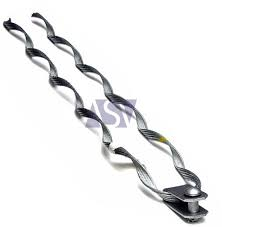 